Product Order Form and Price ListClinic name:  	                                                                          Contact phone:  		 Clinic address:  	Date:		 Contact name:  		 Contact email:  		City:		 Credit card #:  	State:	 Expiration:  	Zipcode:	 Security pin: 	Credit card name:		Signature:  	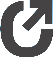 Product NameStrengthSize 1Size 2Size 3Quantity ordered*Cost per bottle x quantity$Total product cost:Total product cost:Total product cost:Total product cost:Total product cost:Total product cost:$